22nd July 2022Dear Parent / Carer,End of TermWell it certainly has been a much busier year for us all at THS culminating in an outstanding Activities Week for Years 7-9 and Work Experience for our Year 10 students.Today we welcomed them all back to school for one last time before heading off for the long-awaited summer holidays. It has been wonderful to see the wide range of activities and experiences our students have encountered this week and I am sure many of them have created fond memories and new friendships along the way.As leaders of the school, myself and my Leadership Team are already making plans and preparing for September and we will be sharing some of these changes in this letter but also at the beginning of the new academic year. Here are some reminders and some changes we want to share with you before we break up:Next academic year there will be a whole school focus on the importance of reading. Reading is a fundamental skill and also a great pleasure and it is our priority at THS that we support every student to be able to read fluently. There will be 3 fundamental aspects to our focus on reading next year:A THS tutorial reading programmeD.E.A.R: Drop Everything And Read Targeted reading interventionFor further information about these aspects of reading, please click here.EquipmentIn order for students to be ready for the learning day ahead, it is vitally important that they come to school fully equipped. Please see below, a list of expected equipment to be brought to school every day by all students.School bag		Clear pencil caseBlack Pen / Purple Pen / Pencil / highlighter / Eraser and RulerReading bookScientific calculatorPair of compasses and protractorReusable water bottleGlue stickWe would appreciate it if you could draw your child’s attention to the new expectation around an appropriate reading book as essential equipment for all year groups from September.Each student is encouraged to select their own choice, though as parents or carers, we know you will want to support your child in choosing their reading books to bring into school. Newspapers, magazines, puzzle or comic books are not permitted. If students need support in selecting appropriate books, please encourage them to talk to their tutor, or our librarian, Mrs Pike.UniformAs you are already aware, we are making adjustments to our uniform policy from September 2022.Trousers can be purchased from a wide range of outlets – I want to thank the older students for helping select some additional styles sourced from a variety of retailers, see below:ASOS: Smart tapered trouser in black Peacocks Womens Tapered Black trousers ASOS Tall tailored smart cigarette trousers in black M&S 2pk girls slim leg black school trousersNext Tapered Black Trousers Asos tailored straight leg black suit trouser 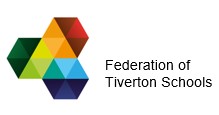 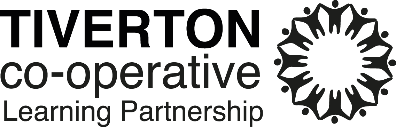 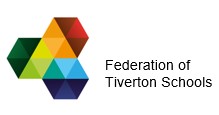 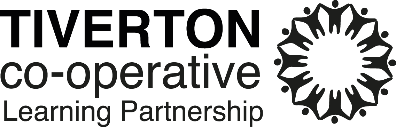 ASOS slim skim cigarette trouser black John Lewis Adjustable Waist Slim Leg black School Trousers Thank you to those parents who have purchased trousers from other outlets and have wanted to check if they are in line with our uniform policy; we really appreciate working in partnership with you.Any uniform that requires riveting, i.e. all trousers not purchased from Thomas Moore, can be done in school on the following dates. Please report to reception and you will be guided to the correct area.The actual process of riveting takes a matter of seconds, so we won’t have you waiting at the high school for very long.Timings of the School Day 2022-2023Other changes to school policies and the way we operate will be shared with parents, staff and students in the first few days back in the academic year. Staff will return on Monday 5th September for two full training days and this is the programme for the return in September on Wednesday 7th September 2022.I would like to take this opportunity to thank all of the families who supported the school this academic year. We are passionate about re-establishing routines and structures post pandemic so that our students experience as much as possible what life was like before. My staff are looking forward to a well-earned rest after a very busy year and I am grateful for all of the positive support and thanks for the work that they do day in and day out to support our young people.We hope you have a safe and happy summer holidays and look forward to welcoming all of our students back to the High School on Wednesday 7th September 2022.Yours sincerely Sammy CrookHeadMonday 25th July10am - 12noonTuesday 26th July1pm - 3pmWednesday 24th August9am - 11amThursday 25th August12:00-2:00pmMonday 5th September9:00-3:00pmTuesday 6th September9:00-3:00pmFromToY7Y8Y9Y10Y1108:25Warning BellWarning BellWarning BellWarning BellWarning Bell08:3009:00TutorTutorTutorTutorTutor09:0010:00Lesson 1Lesson 1Lesson 1Lesson 1Lesson 110:0010:30BreakLesson 2Lesson 2BreakLesson 210:3011:00Lesson 2Lesson 2Lesson 2Lesson 2Lesson 211:0011:30Lesson 2BreakBreakLesson 2Break11:3012:30Lesson 3Lesson 3Lesson 3Lesson 3Lesson 312:3013:00Lunch Ref 1Lesson 4Lesson 4Lunch Ref 2Lesson 413:0013:30Lesson 4Lunch Ref 1Lesson 4Lesson 4Lesson 413:3014:00Lesson 4Lesson 4Lunch Ref 1Lesson 4Lunch Ref 214:0015:00Lesson 5Lesson 5Lesson 5Lesson 5Lesson 5YearTimeWhere78:25am for an 8:30 startAssembly line-up point (front of school)89:55am for a 10am startAssembly line-up point (front of school)99:55am for a 10am startTutor Rooms109:55am for a 10am startTutor Rooms119:55am for a 10am startAssembly line-up point (front of school)